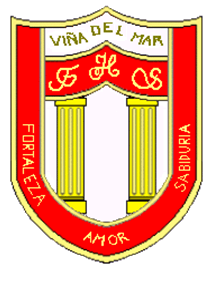 RBD: 1761-2FRIENDLY HIGH SCHOOLFono: 322628669 fhs.direccion@gmail.com05 COMUNICADO DESDE DIRECCIÓNEstimada Comunidad EscolarJunto con saludar cordialmente y esperando que se encuentren bien de salud junto a su familia,  me dirijo a ustedes con motivo de informar sobre las fechas y horarios de la reunión de apoderados correspondiente al mes de Abril. Estas reuniones se realizarán por la plataforma Microsoft Teams.Agradeciendo tu participación y compromiso, me despide atentamenteGuillermo Angel Alvarez LeónDirectorFriendly High SchoolEn Viña del Mar, a 01 de abril de 2022DÍACURSOHORAPROFESOR(A)Lu, 043° Medio18:15Nicolás Cerda G1° Básico20:00Macarena Romero4° Básico18:30Leonardo Soto MMt, 052° Medio19:30Juan Carlos Césped7° Básico19:30Lorena Godoy M2° Básico19:00Paula Andaur3° Básico19:30Rosita Donoso PMc, 066° Básico19:00Fernanda Berrios R5° Básico19:30Felipe González S4° Medio19:00Francisco Águila8° Básico19:00Rebeca VegaJv, 07NT218:00Marcela Fernández ONT118:30Ma Elena Donoso1° Medio19:00Camila Silva